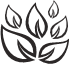 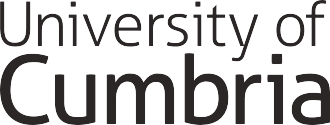 BRIGHT FUTURES FUND APPLICATION FORM - STUDENT Please complete all sections and return to brightfuturesfund@cumbria.ac.uk Note: For applications up to £100 we will endeavour to respond within 7 working days.  For applications up to £250 a response can be expected within 21 days.CONTACT DETAILSCONTACT DETAILSTitle (Mr, Mrs, Miss etc)First NameLast NamePostal Address (term-time)PostcodeE-mail Address Mobile Phone NumberSTUDENT DETAILSSTUDENT DETAILSCourse ProgrammeYear of StudyCampusStudent NumberPROJECT DETAILSPROJECT DETAILSPROJECT DETAILSPROJECT DETAILSProject NamePlease provide a brief description of the Project and its aims.Please provide a brief description of the Project and its aims.Please provide a brief description of the Project and its aims.Please provide a brief description of the Project and its aims.Continue on a separate page if necessary.Continue on a separate page if necessary.Continue on a separate page if necessary.Continue on a separate page if necessary.What is the timescale of the Project?   (Please provide date/s of the activity)What is the timescale of the Project?   (Please provide date/s of the activity)What is the timescale of the Project?   (Please provide date/s of the activity)What is the timescale of the Project?   (Please provide date/s of the activity)Who are the beneficiaries and how will they benefit from the Project?Who are the beneficiaries and how will they benefit from the Project?Who are the beneficiaries and how will they benefit from the Project?Who are the beneficiaries and how will they benefit from the Project?PROJECT FUNDING DETAILSPROJECT FUNDING DETAILSPROJECT FUNDING DETAILSPROJECT FUNDING DETAILSWe would like to have more details on what the money will be spent on and how much will be spent on certain areas.  Please provide a breakdown of project costs:We would like to have more details on what the money will be spent on and how much will be spent on certain areas.  Please provide a breakdown of project costs:We would like to have more details on what the money will be spent on and how much will be spent on certain areas.  Please provide a breakdown of project costs:We would like to have more details on what the money will be spent on and how much will be spent on certain areas.  Please provide a breakdown of project costs:ItemItem£NotesMaterialsMaterialsEquipmentEquipmentPromotion/MarketingPromotion/MarketingTravelTravelRefreshmentsRefreshmentsOther (please state)Other (please state)TOTAL Cost of Project TOTAL Cost of Project £Amount Requested from the Bright Futures Fund(Grants are for up to £100 *)Amount Requested from the Bright Futures Fund(Grants are for up to £100 *)£*In exceptional cases awards may be made up to £250 for collaborative projects.  Please state this in your application.Balance + / (-)Balance + / (-)If a Bright Futures Fund Award would only part-fund the project, please indicate where the remainder will come from.If a Bright Futures Fund Award would only part-fund the project, please indicate where the remainder will come from.How will you recognise that this project was made possible / supported by the Bright Futures Fund in order to raise awareness of the Alumni Association and the Bright Futures Fund to current students?  For example, acknowledgment on promotional material etcHow will you recognise that this project was made possible / supported by the Bright Futures Fund in order to raise awareness of the Alumni Association and the Bright Futures Fund to current students?  For example, acknowledgment on promotional material etcDECLARATIONI confirm that the information provided is accurate.  If successful with a Bright Futures Fund Award I agree to participate in news articles that will help to further promote annual giving to the Bright Futures Fund, e.g., an article for Aluminate (the alumni e-newsletter), the Donor Newsletter and the alumni website.DECLARATIONI confirm that the information provided is accurate.  If successful with a Bright Futures Fund Award I agree to participate in news articles that will help to further promote annual giving to the Bright Futures Fund, e.g., an article for Aluminate (the alumni e-newsletter), the Donor Newsletter and the alumni website.DECLARATIONI confirm that the information provided is accurate.  If successful with a Bright Futures Fund Award I agree to participate in news articles that will help to further promote annual giving to the Bright Futures Fund, e.g., an article for Aluminate (the alumni e-newsletter), the Donor Newsletter and the alumni website.SignatureDate